Brätkügeli an weisser Sauce, TT S. 116Mise en place Brätkügeli: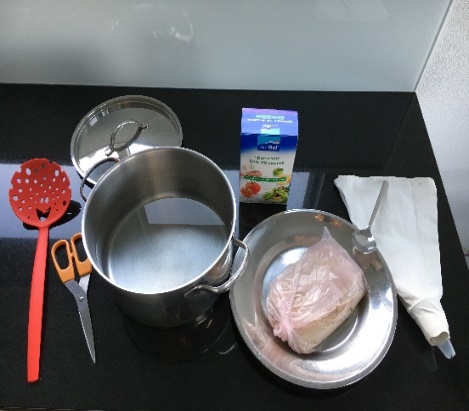 Pfanne mit WasserSalzSpritzsackSchereSchaumkelleEsslöffelTeller400 g Brät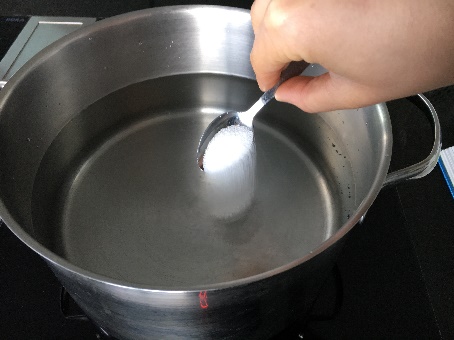 1 KL Salz in Pfanne geben. 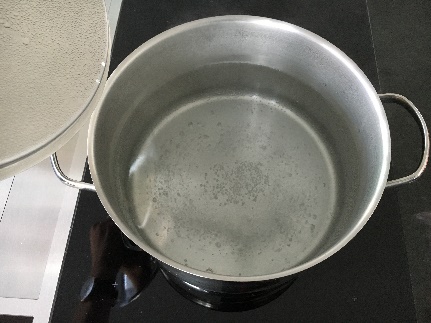 Wasser zugedeckt zum Sieden bringen. 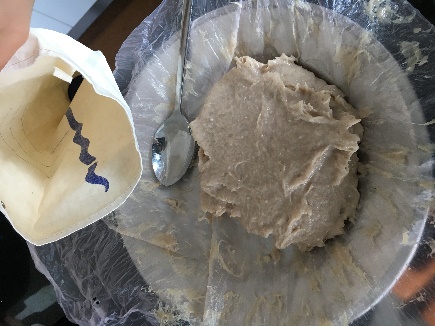 Brät mit Löffel in den Spritzsack füllen. 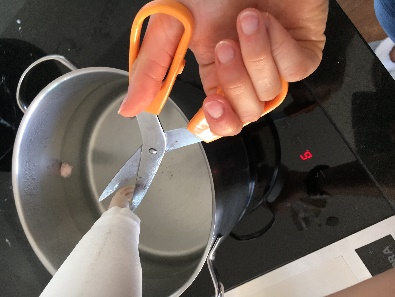 Brät vorsichtig hinausdrücken und mit der Schere kleine Kügeli abschneiden. 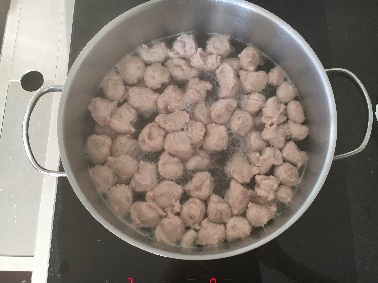 Das Brät kurz im Wasser ziehen lassen bis es an der Oberfläche schwimmt. 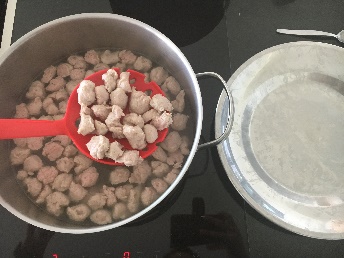 Das Brät mit der Schaumkelle abschöpfen. Mise en place Weisse Sauce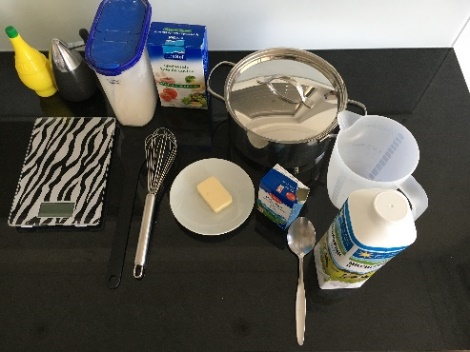 WaageLitergefässUnbeschichtete PfanneSchwingbesen30 g ButterMehl4 dl Milch-Wasser SalzPfefferRahmZitronensaft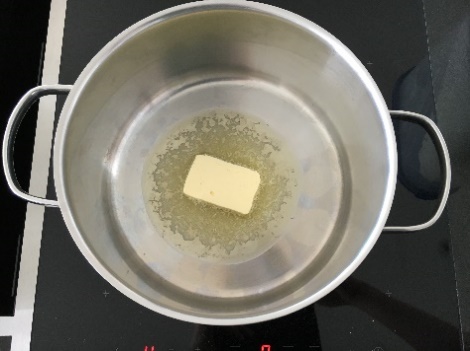 Die Butter auf kleiner Stufe schmelzen. 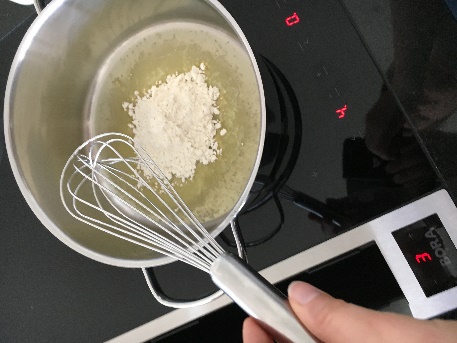 Das Mehl hinzugeben. Sofort auf kleine Stufe zurückschalten.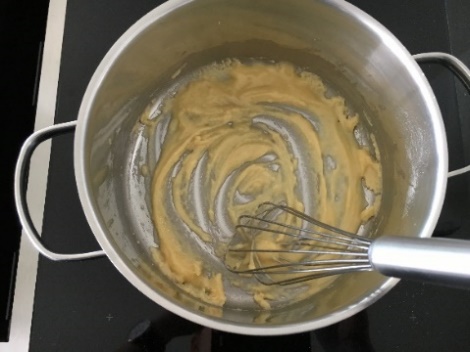 Das Mehl auf kleiner Stufe unter ständigem Rühren dünsten. Es sollten sich keine Klumpen bilden. 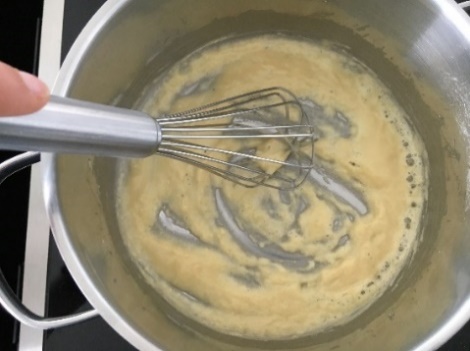 Das Mehl dünsten bis es Blasen wirft. 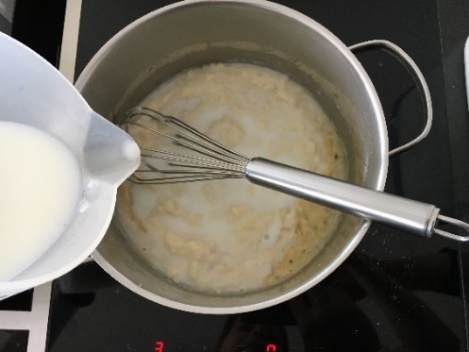 Mit Milch ablöschen und ständig rühren, damit sich keine Klumpen bilden. 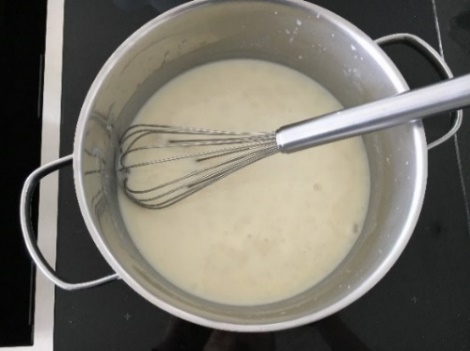 Die Sauce unter Rühren zum Kochen bringen. Auf kleiner Stufe 10-20 Min. kochen lassen.Von Zeit zu Zeit rühren. 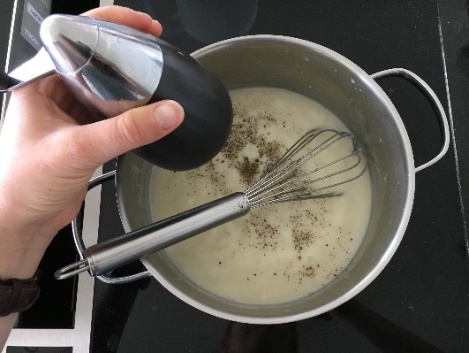 Die Sauce mit Pfeffer gut würzen.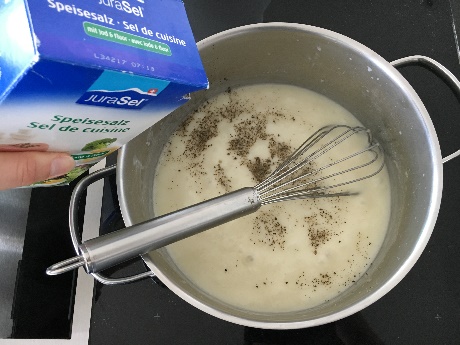 Wenig Salz hinzufügen. 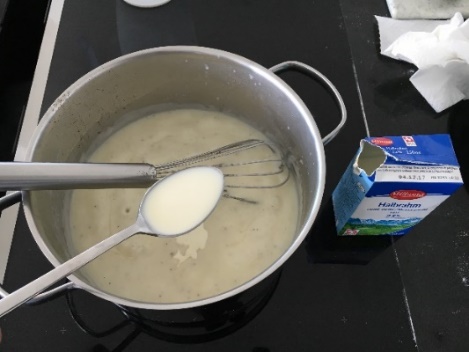 1 EL Rahm beifügen. 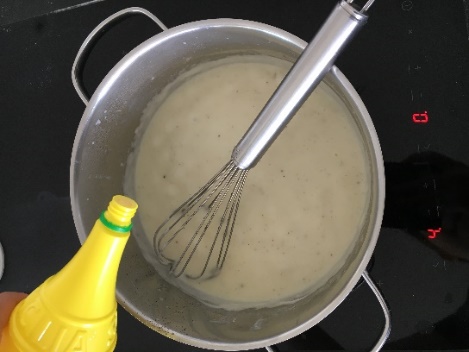 Wenig Zitronensaft beifügen. 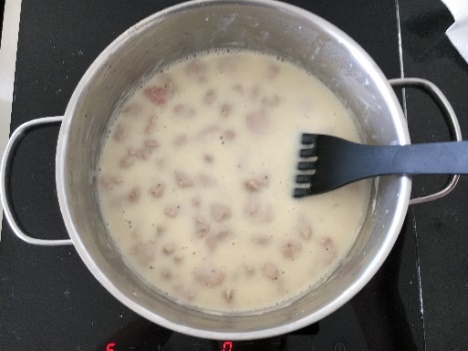 Die Brätkügeli zugeben und das Ganze erwärmen. Kochzeit 5-10 Min. 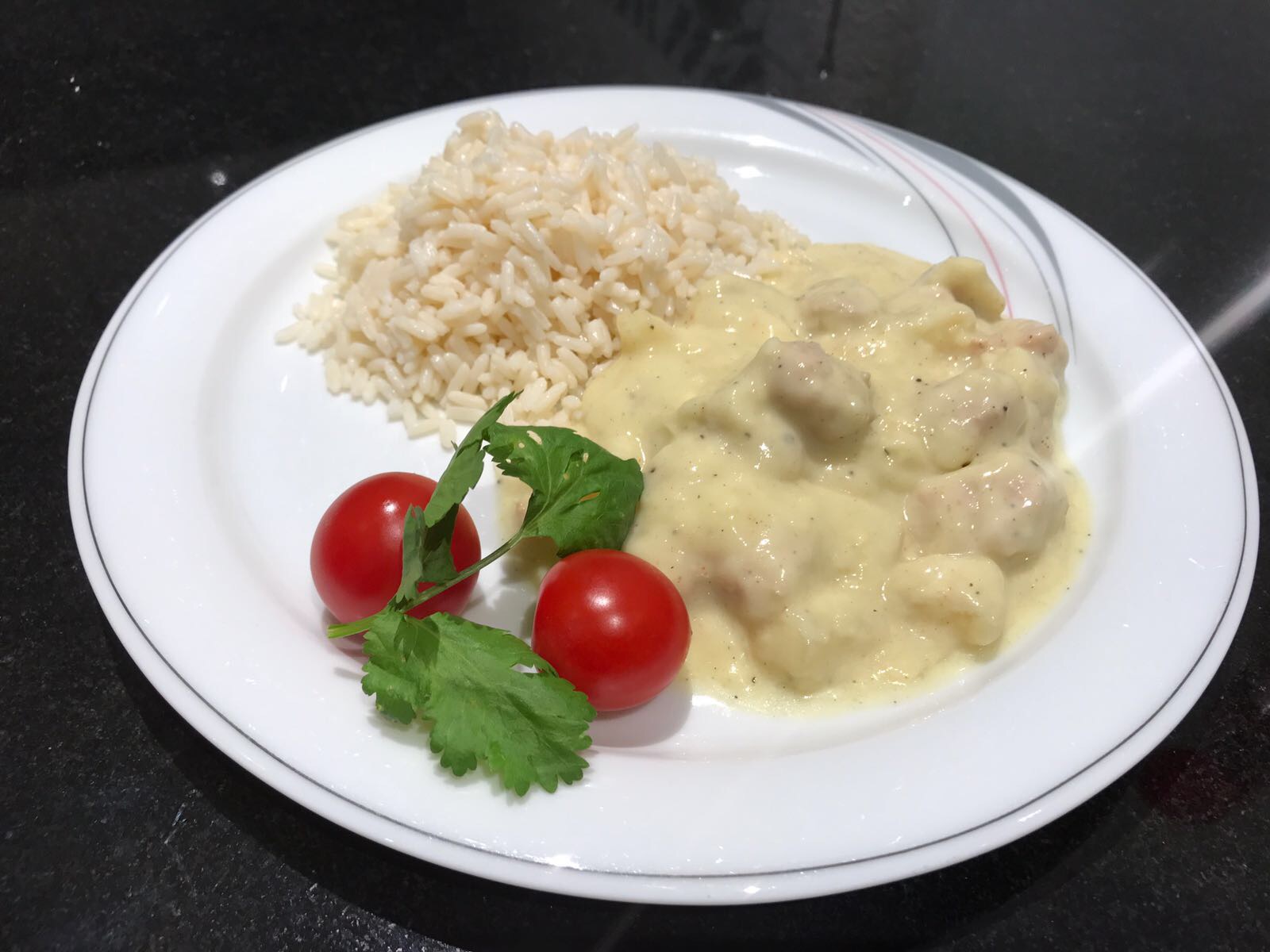 Nach Belieben garnieren. E Guete!  